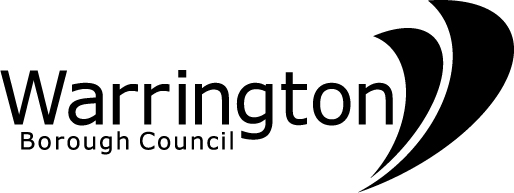 RISK ASSESSMENTPlease record below names of staff that need to read the risk assessment. The risk assessment needs to be shared before activity takes place. Staff recorded below to read and sign that they understand the risk assessment.  If you have any questions please see initial assessor. Once all staff have read risk assessments please pass to SLT. This should be completed 2 weeks prior to trip taking place.Directorate Young Peoples and Children’s Services Location: Woolston 6th Form CollegeService EducationDate of Assessment: 24/8/21Review Date: Termly Name of Assessor Neil BothwellName of Assessor Neil BothwellPosition of Assessor Teacher Position of Assessor Teacher Signature  Title and Ref. Number of Task : Community visits - Covid arrangements 00024HazardPersons at RiskPotential HarmExisting Control MeasuresRisk Rating(H/M/L)Further Action RequiredResidual Risk (H/M/L)Inability to socially distance with members of the public Students, staff, members of the publicContracting Covid-19Trips to take part in college form groups or bubbles.Availability of personal protective equipment and hygiene resources (e.g. masks, aprons, hand gel)Avoid busy areas and crowds. Consider how the group can be isolated from the public e.g. use cones in a park to demarcate a particular area, instructions not to go beyond a fence.Use outdoor seating areas primarily if using café/restaurants MConsider aborting or changing plans after a dynamic risk assessment if on the day the location is too crowded or is not following expected hygiene protocols.LIncreased risk of covid if receiving first aidStudents, staff, members of the publicContracting Covid-19Avoid activities with higher risk of minor injuries. Include PPE within first aid kit (apron, mask, gloves) when outside of college buildingLStudents showing any signs of being unwell to not leave college building LLack of hygieneStudents, staff, members of the publicContracting Covid-19Regularly washing/sanitising hands, before and after touching shared objects such as activity equipment, before eating, after using the toilet, when getting on or off college transport.Students to be toileted before they leave college to reduce the need to use public toilets. Staff to take antibac wipes to wipe down toilet before and after it is used. Staff supporting students with personal care to wear PPE as they would in college.LRisk of contracting covid from touching objects shared by the publicStudents, staff, members of the publicContracting Covid-19Avoid touching objects shared by the public e.g. a member of staff could hold a gate open to avoid everyone touching it; Avoid activities which involve touching members of the public (e.g. exchange of money)Staff to sanitise equipment before it is used e.g. Picnic benchLLack of PPE available publiclyStudents, staff, Contracting Covid-19Staff to carry packs with antiseptic hand gel, antiseptic wipes, tissues, bags for waste, gloves and face masks and disposable aprons.LTraveling to a venueStudents, staff, Contracting Covid-19Groups will not use public transport until government guidelines dictate Groups to walk where possible.If using college transport: only staff and students from the same form group to share a vehicle; use hand sanitiser when getting on and off transport;  wipe down of vehicle after use; boarding and disembarkation to be well organised; distancing on transport where possible; use of face coverings.LStaff from the same bubble may support if needed due to staff absence, to avoid cancelling the trip.LEmergency visit to indoor venue e.g. to seek medical help Students, staff, members of the publicContracting Covid-19As few people to go indoors as is possible whilst ensuring appropriate levels of supervision.Use of facemasksUse of handgel and hand washing facilitiesUse of antibac wipes to wipe surfaces usedSocial distancing where possibleLVisiting indoor venues or outdoor enclosed venues such as a stadium or zoo (when local and national guidance allows)Students, staff, members of the publicContracting Covid-19Contact the venue prior to the visit to discuss what control measures they have in place to prevent infection and if a risk assessment is available to view (information may be available on their website). Consider making a preliminary visit to check the measures in place and to discuss any issues with the provider.All Staff on trip to read and be fully aware of venue precautions and guidelines MConsider aborting or changing plans after a dynamic risk assessment if on the day the location is too crowded or is not following expected hygiene protocols.LStudent / staff member showing signs of being unwell on tripStaffStudentsSicknessPotential infection No students to go out on trip if showing any signs of being unwellIf staff or student shows signs of being unwell – isolate from rest of group as best as possible. Lead staff to contact parents in first instance – if they cannot come if staff ratio allows staff member to return to college with student – lead staff to call for back up / transport from college. Staff / student to isolate back in college until collected by parent .If staff member vaccinated – no need for self isolation. If unvaccinated isolation until result of PCR testMAdditional InformationStaff to read risk assessmentSignedStaff to read risk assessmentSigned